GÖLYAKA ANAOKULU PSİKOLOJİK DANIŞMANLIK SERVİSİ 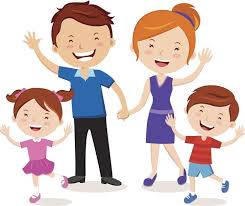 ANNECİĞİM BABACIĞIM SİZDEN ŞUNLARI DUYMAYA İHTİYACIM VAR :OKULA ALIŞACAKSIN.SANA GÜVENİYORUM.SINIFTA YAPTIĞIN ÇALIŞMALARI ANLATMAN İÇİN HEYECANLANIYORUM.HER ZAMAN SENİN YANINDAYIM VE İYİ Kİ BENİM ÇOCUĞUMSUN.BUGÜN, YARIN, HATTA ÖBÜR GÜN DE AĞLAYABİLİRSİN.SENİ HER GÜN OKULA GETİRECEĞİM. BUNU SENİN İÇİN YAPIYORUM. SENİ ÇOK SEVİYORUM VE AĞLAMANA ÜZÜLÜYORUM. NE OLURSA OLSUN SÖZ VERDİĞİM SAATTE SENİ GELİP ALACAĞIM.ÇOĞU ARKADAŞIN OKULA ALIŞTI, MERAK ETME SEN DE ALIŞACAKSIN. OKULA ALIŞMAN ZAMAN ALACAK GİBİ GÖRÜNÜYOR. OLSUN, BİZ SABIRLA BEKLERİZ.ÖĞRETMENİNE GÜVENEBİLİRSİN. O DA SENİN İÇİN İYİ OLAN HER ŞEYİ DÜŞÜNÜR.GÜN BOYU NELER YAPTIĞINI ÇOK MERAK EDİYORUM.SENİ ÇOK SEVDİĞİMİ BİLİYORSUNSANA GÜVENİYORUM.OKULDA SEVMEDİĞİN SENİ SIKAN ETKİNLİKLER DE OLABİLİR.ÜZÜLMEN ÇOK NORMAL, BİLİYOR MUSUN BEN DE ÜZÜLÜYORUM.ASLINDA EVDEYKEN BEN DE SENİ ÖZLÜYORUM AMA İKİMİZ DE BU DURUMA ALIŞACAĞIZ.BANA GÜVEN.AĞLAMANA HAK VERİYORUM. ÇÜNKÜ EVDEN UZAKTASIN.SINIFTA YAPACAĞIN ÇALIŞMALARI ANLATMAN İÇİN HEYECANLANIYORUM.                  ANNECİĞİM/BABACIĞIM            LÜTFEN BANA BUNLARI SÖYLEMEYİN!!!AĞLARSANAKŞAM GELİP SENİ ALMAM!!!ACABA BUGÜN BAŞLAMASA MI???ARKADAŞLARINLA ANLAŞAMADIN MI?          SENİ DIŞLADILAR MI?GALİBA SEN OKULA ALIŞAMAYACAKSIN!BUGÜN OKULDA KAL SÖZ YARIN SENİ OKULA GETİRMEYECEĞİM!HİÇ ARKADAŞLARIN AĞLIYOR MU? ÇOK AYIP!!! ARKADAŞLARIN SENİ GÖRMESİN!!!BÖYLE DAVRANIRSAN BU OKULDA KİMSE SENİ SEVMEZ!EĞER AĞLARSAN GİDERİM!!!AĞLAYACAK NE VAR? BAK KİMSE SENİN GİBİ AĞLAMIYOR!ÖĞRETMENİNİ SEVMEDİN Mİ? NEDEN OKULA GİTMEK İSTEMİYORSUN?AĞLAMADAN SINIFINA GİDERSEN İSTEDİĞİN BİR ŞEYİ SANA ALACAĞIMSEN ÇOK AKILLI BİR ÇOCUKSUN. NEDEN AĞLIYORSUN?SEN ARTIK BÜYÜDÜN BEBEKLER AĞLAR 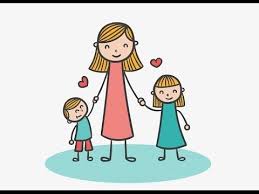 